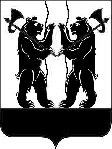 АДМИНИСТРАЦИЯЯРОСЛАВСКОГО МУНИЦИПАЛЬНОГО РАЙОНАПОСТАНОВЛЕНИЕОб утверждении порядка обеспечения информационной поддержки деятельности социально ориентированных некоммерческих организаций в средствах массовой информации, а также посредством социальной рекламыВ целях реализации муниципальной целевой программы «Поддержка социально ориентированных некоммерческих организаций в Ярославском муниципальном районе» на 2015-2017 годы, Администрация района                п о с т а н о в л я е т:1.Утвердить порядок обеспечения информационной поддержки деятельности социально ориентированных некоммерческих организаций в средствах массовой информации, а также посредством социальной рекламы согласно приложению к настоящему постановлению.2. Опубликовать постановление в газете «Ярославский агрокурьер».3. Контроль за исполнением постановления возложить на заместителя Главы Администрации ЯМР - начальника управления делами С.А.Касаткину.4. Постановление вступает в силу с момента опубликования.Глава Ярославскогомуниципального района 						         Т.И.ХохловаЗаместитель Главы Администрации ЯМР - начальник управления делами Администрации ЯМР________________ С.А.Касаткина« ___ » __________ 2015г.Начальник юридического отделауправления делами Администрации ЯМР________________ М.А.Ярцева«____»___________2015г.С.А.Степанов32-10-95Разослать:в дело – 1Исполнителю  - 1Газета – 1 Итого – 3ПРИЛОЖЕНИЕк постановлению Администрации ЯМР от 			 № Порядок обеспечения информационной поддержки деятельности социально ориентированных некоммерческих организаций в средствах массовой информации, а также посредством социальной рекламы1. Настоящий порядок обеспечения информационной поддержки деятельности социально ориентированных некоммерческих организаций в средствах массовой информации, а также посредством социальной рекламы (далее – Порядок) регулирует процедуру взаимодействия между Администрацией Ярославского муниципального района и социально ориентированными некоммерческими организациями в целях оказания информационной поддержки деятельности социально ориентированных некоммерческих организаций в средствах массовой информации, а также посредством социальной рекламы (далее – информационная поддержка).2. Информационная поддержка оказывается социально ориентированным некоммерческим организациям, зарегистрированным в установленном порядке и осуществляющим свою деятельность на территории Ярославского муниципального района.3. Информационная поддержка является одним из приоритетных направлений поддержки социально ориентированных некоммерческих организаций, зарегистрированным в установленном порядке и осуществляющим свою деятельность на территории Ярославского муниципального района, оказываемой Администрацией Ярославского муниципального района.4. В целях оказания информационной поддержки Администрация Ярославского муниципального района:- организует процесс взаимодействия социально ориентированных некоммерческих организаций со средствами массовой информации, в том числе по заявкам социально ориентированных некоммерческих организаций организует рабочие встречи представителей таких организаций с представителями средств массовой информации;- предоставляет редакции газеты «Ярославский агрокурьер» и другим заинтересованным средствам массовой информации имеющуюся в ее распоряжении информацию о деятельности социально ориентированных некоммерческих организаций на территории Ярославского муниципального района;- ведет с постоянной актуализацией раздел официального сайта органов местного самоуправления Ярославского муниципального района, посвященный поддержке социально ориентированных некоммерческих организаций. В указанном разделе по заявкам социально ориентированных некоммерческих организаций размещаются общие сведения о них и их контактные данные (сведения о наименовании, месте нахождения, целях деятельности в качестве социально ориентированных некоммерческих организаций, фамилии, имена и отчества их руководителей, почтовые адреса, номера телефонов, адреса электронной почты, адреса официальных сайтов).5. В целях оказания информационной поддержки социально ориентированные некоммерческие организации, указанные в пункте 2 Порядка, вправе:- обращаться в Администрацию Ярославского муниципального района с целью организации процесса взаимодействия со средствами массовой информации, в том числе направлять заявки, которые рассматриваются в течение в течение 30 календарных дней со дня поступления, об организации рабочих встреч представителей таких организаций с представителями средств массовой информации;- направлять для публикации в газете «Ярославский агрокурьер» подготовленные ими материалы о своей деятельности. Решение о  публикации в газете «Ярославский агрокурьер» таких материалов принимается редакцией газеты «Ярославский агрокурьер» самостоятельно, с учетом редакционной политики и в соответствии с нормами действующего законодательства;- информировать Администрацию Ярославского муниципального района о своей деятельности, включая проведенные и готовящиеся мероприятия;- направлять в Администрацию Ярославского муниципального района заявки, которые рассматриваются в течение в течение 30 календарных дней со дня поступления, о размещении на официальном сайте органов местного самоуправления Ярославского муниципального района в разделе, посвященном поддержке социально ориентированных некоммерческих организаций, общих сведений о них и их контактных данных, указанных в абзаце четвертом пункта 4 Порядка.6. В случае поступления заявок от социально ориентированных некоммерческих организаций на оказание информационной поддержки посредством социальной рекламы в течение 30 календарных дней со дня поступления соответствующей заявки Администрация Ярославского муниципального района рассматривает возможность включения в бюджет района и программу поддержки социально ориентированных некоммерческих организаций расходов на оказание такой поддержки с учетом социальной значимости предлагаемой социальной рекламы и имеющихся финансовых возможностей.